Guidance notes:Reflective questions:Links to supporting information:Your evidence: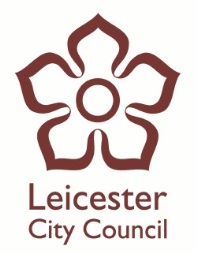 Definition: “Child sexual exploitation is a form of child sexual abuse. It occurs where an individual or group takes advantage of an imbalance of power to coerce, manipulate or deceive a child or young person under the age of 18 into sexual activity (a) in exchange for something the victim needs or wants, and/or (b) for the financial advantage or increased status of the perpetrator or facilitator. The victim may have been sexually exploited even if the sexual activity appears consensual. Child sexual exploitation does not always involve physical contact; it can also occur through the use of technology.” DfE 2017As practitioners we need to be clear of the signs and indicators of CSE to enable us to effectively safeguard children. We need to support children in building resilience against becoming a victim of CSE by; establishing a shared understanding of positive relationships, fostering a nurturing environment where children can talk openly, and working to embed healthy internet/technology habits. Have staff had access to any form of CSE training? If not, consider what CPD opportunities staff could be offered.Can staff articulate their understanding of the signs and indicators of CSE Are staff able to explain how they support children in developing resilience to CSE from a young age?Is there adequate communication with parents with regard to CSE; what you do at the setting and what they do at home?Does the settings safeguarding policy given reference to CSE?Do staff understand the steps they are required to take should they suspect CSE?What opportunities are there for staff to develop their confidence in articulating their knowledge of CSE e.g. through professional discussion, team meeting activities etc. Q card;Child Sexual Exploitation (CSE) Q card Training:NSPCChttps://www.nspcc.org.uk/preventing-abuse/child-abuse-and-neglect/child-sexual-exploitation/LSCBhttp://www.childrensworkforcematters.org.uk/safeguarding-trainingUseful links;LSCBhttp://lrsb.org.uk/cseBarnardo’shttps://www.barnardos.org.uk/what_we_do/our_work/sexual_exploitation/about-cse.htmStop CSEhttp://www.stop-cse.org/NSPCChttps://www.nspcc.org.uk/preventing-abuse/child-abuse-and-neglect/child-sexual-exploitation/Guidance note: Remember to date your evidence to allow you to revisit and review relevance.  